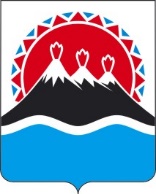 П О С Т А Н О В Л Е Н И ЕПРАВИТЕЛЬСТВАКАМЧАТСКОГО КРАЯ[Дата регистрации] № [Номер документа]г. Петропавловск-КамчатскийВ соответствии с Федеральным законом от 13.07.2020 № 189-ФЗ                    «О государственном (муниципальном) социальном заказе на оказание государственных (муниципальных) услуг в социальной сфере» в целях организации предоставления гражданам государственной услуги в социальной сфере «Создание условий в Камчатском крае для обеспечения отдельных категорий граждан возможностью путешествовать с целью развития туристского потенциала Российской Федерации на территории Камчатского края» в соответствии с социальным сертификатомПРАВИТЕЛЬСТВО ПОСТАНОВЛЯЕТ:1. Утвердить Порядок формирования реестра исполнителей государственной услуги в социальной сфере «Создание условий в Камчатском крае для обеспечения отдельных категорий граждан возможностью путешествовать с целью развития туристского потенциала Российской Федерации, на территории Камчатского края» в соответствии с социальным сертификатом согласно приложению 1 к настоящему постановлению.2. Утвердить Порядок заключения соглашения, заключаемого по результатам отбора исполнителей услуг в целях исполнения государственного социального заказа на оказание государственной услуги в социальной сфере «Создание условий в Камчатском крае для обеспечения отдельных категорий граждан возможностью путешествовать с целью развития туристского потенциала Российской Федерации на территории Камчатского края» в соответствии с социальным сертификатом согласно приложению 2 к настоящему постановлению.3. Утвердить Порядок формирования социального сертификата на получение государственной услуги в социальной сфере «Создание условий в Камчатском крае для обеспечения отдельных категорий граждан возможностью путешествовать с целью развития туристского потенциала Российской Федерации на территории Камчатского края» согласно приложению 3 к настоящему постановлению.4. Утвердить Порядок заключения договора о предоставлении государственной услуги в социальной сфере «Создание условий в Камчатском крае для обеспечения отдельных категорий граждан возможностью путешествовать с целью развития туристского потенциала Российской Федерации на территории Камчатского края» в соответствии с социальным сертификатом согласно приложению 4 к настоящему постановлению. 5. Утвердить Стандарт (порядок) оказания государственной услуги в социальной сфере «Создание условий в Камчатском крае для обеспечения отдельных категорий граждан возможностью путешествовать с целью развития туристского потенциала Российской Федерации, на территории Камчатского края» в соответствии с социальным сертификатом согласно приложению 5 к настоящему постановлению6. Настоящее постановление вступает в силу после дня его официального опубликования.[горизонтальный штамп подписи 1]Приложение 1 к постановлениюПравительства Камчатского краяот [Дата регистрации] № [Номер документа]Порядокформирования реестра исполнителей государственной услуги в социальной сфере «Создание условий в Камчатском крае для обеспечения отдельных категорий граждан возможностью путешествовать с целью развития туристского потенциала Российской Федерации, на территории Камчатского края» в соответствии с социальным сертификатом1. Общие положения1. Настоящий Порядок определяет условия и правила формирования реестра исполнителей государственной услуги в социальной сфере «Создание условий в Камчатском крае для обеспечения отдельных категорий граждан возможностью путешествовать с целью развития туристского потенциала Российской Федерации на территории Камчатского края» в соответствии с социальным сертификатом (далее – государственная услуга, исполнители государственной услуги). 2. Основные термины и понятия, используемые в настоящем Порядке, применяются в тех же значениях, что и в Федеральном законе от 24.11.1996                  № 132-ФЗ «Об основах туристской деятельности в Российской Федерации», Федеральном законе от 13.07.2020 № 189-ФЗ «О государственном (муниципальном) социальном заказе на оказание государственных (муниципальных) услуг в социальной сфере» (далее – Федеральный закон             от 13.07.2020 № 189-ФЗ).3. В целях осуществления отбора исполнителей государственной услуги способом, предусмотренным пунктом 1 части 2 статьи 9 Федерального закона                                 от 13.07.2020 № 189-ФЗ, Министерство туризма Камчатского края (далее – Министерство) обеспечивает формирование реестра исполнителей государственной услуги в социальной сфере «Создание условий в Камчатском крае для обеспечения отдельных категорий граждан возможностью путешествовать с целью развития туристского потенциала Российской Федерации на территории Камчатского края» в соответствии с социальным сертификатом (далее – реестр исполнителей государственной услуги). 4. Оператором реестра исполнителей государственной услуги является Министерство. 5. Формирование информации, включаемой в реестр исполнителей государственной услуги, и ведение реестра исполнителей государственной услуги осуществляется в государственной информационной системе «Региональная система межведомственного электронного взаимодействия Камчатского края». 6. Информация о реестре исполнителей государственной услуги размещается ежегодно на едином портале бюджетной системы Российской Федерации в информационно-телекоммуникационной сети «Интернет» (далее – единый портал). 2. Требования, предъявляемые к участникам отбора исполнителей государственной услуги для включения в реестр исполнителей услуги7. К участию в отборе исполнителей государственной услуги для включения в реестр исполнителей государственной услуги допускаются юридические лица, осуществляющие туроператорскую деятельность на территории Камчатского края, сведения о которых содержатся в едином федеральном реестре туроператоров (далее – участники отбора исполнителей государственной услуги, туроператоры), и соответствующие следующим требованиям: 1) отсутствие процедуры ликвидации юридического лица – участника отбора исполнителей государственной услуги, отсутствие решения арбитражного суда о признании юридического лица – участника отбора исполнителей государственной услуги – несостоятельным (банкротом) и об открытии конкурсного производства;2) отсутствие процедуры приостановления деятельности участника отбора исполнителей государственной услуги в порядке, установленном Кодексом Российской Федерации об административных правонарушениях, на дату подачи заявки на включение в реестр исполнителей государственной услуги в социальной сфере «Создание условий в Камчатском крае для обеспечения отдельных категорий граждан возможностью путешествовать с целью развития туристского потенциала Российской Федерации, на территории Камчатского края» в соответствии с социальным сертификатом по форме согласно приложению к настоящему Порядку (далее – заявка);3) отсутствие у участника отбора исполнителей государственной услуги недоимки по налогам, сборам, задолженности по иным обязательным платежам в бюджеты бюджетной системы Российской Федерации (за исключением сумм, на которые предоставлены отсрочка, рассрочка, инвестиционный налоговый кредит в соответствии с законодательством Российской Федерации о налогах и сборах, которые реструктурированы в соответствии с законодательством Российской Федерации, по которым имеется вступившее в законную силу решение суда о признании обязанности заявителя по уплате этих сумм исполненной или которые признаны безнадежными к взысканию в соответствии с законодательством Российской Федерации о налогах и сборах) за прошедший календарный год, размер которых превышает 25 процентов балансовой стоимости активов участника отбора исполнителей государственной услуги по данным бухгалтерской отчетности за последний отчетный период. Участник отбора исполнителей государственной услуги считается соответствующим установленному требованию в случае, если им в установленном законодательством Российской Федерации порядке подано заявление об обжаловании указанных недоимки, задолженности и решение по такому заявлению на дату рассмотрения заявки, указанной в пункте 1 части 9 настоящего Порядка, не принято;4) отсутствие у руководителя, членов коллегиального исполнительного органа, лица, исполняющего функции единоличного исполнительного органа, или главного бухгалтера юридического лица – участника отбора исполнителей государственной услуги судимости за преступления против личности, предусмотренные статьями 105 - 128l, 131 - 1512, 153 - 157 Уголовного кодекса Российской Федерации, за преступления в сфере экономики и (или) преступления, предусмотренные статьями 289 - 291l Уголовного кодекса Российской Федерации (за исключением лиц, у которых такая судимость погашена или снята);5) неприменение в отношении физических лиц, указанных в пункте 4 настоящей части, наказания в виде лишения права занимать определенные должности, которые связаны с оказанием государственных (муниципальных) услуг в социальной сфере, либо заниматься определенной деятельностью, которая связана с оказанием государственных (муниципальных) услуг в социальной сфере или в целях оказания которой осуществляется отбор исполнителей государственной услуги, и административного наказания в виде дисквалификации;6) отсутствие факта привлечения юридического лица – участника отбора исполнителей государственной услуги к административной ответственности за совершение административного правонарушения, предусмотренного статьей 19.28 Кодекса Российской Федерации об административных правонарушениях, в течение двух лет до момента подачи заявки, указанной в пункте 1 части 9 настоящего Порядка;7) отсутствие между участником отбора исполнителей государственной услуги и Министерством конфликта интересов, под которым понимаются следующие случаи: а) если руководитель Министерства состоит в браке с физическим лицом, являющимся в соответствии с подпунктом «а» пункта 7 части 3 статьи 9 Федерального закона от 13.07.2020 № 189-ФЗ выгодоприобретателем, единоличным исполнительным органом юридического лица (директором, генеральным директором, управляющим, президентом), членом коллегиального исполнительного органа юридического лица либо иным органом управления юридического лица – участника отбора исполнителей государственной услуги; б) если руководитель Министерства является близким родственником (родственником по прямой восходящей или нисходящей линии, полнородным или неполнородным братом или сестрой), усыновителем или усыновленным физического лица – участника отбора исполнителей государственной услуги либо физического лица, являющегося выгодоприобретателем, единоличным исполнительным органом юридического лица (директором, генеральным директором, управляющим, президентом), членом коллегиального исполнительного органа юридического лица либо иным органом управления юридического лица – участника отбора исполнителей государственной услуги;8) участник отбора исполнителей государственной услуги не является иностранным юридическим лицом, в том числе местом регистрации которого является государство или территория, включенные в утверждаемый Министерством финансов Российской Федерации перечень государств и территорий, используемых для промежуточного (офшорного) владения активами в Российской Федерации (далее – офшорные компании), а также российским юридическим лицом, в уставном (складочном) капитале которого доля прямого или косвенного (через третьих лиц) участия офшорных компаний в совокупности превышает 25 процентов (если иное не предусмотрено законодательством Российской Федерации). При расчете доли участия офшорных компаний в капитале российских юридических лиц не учитывается прямое и (или) косвенное участие офшорных компаний в капитале публичных акционерных обществ (в том числе со статусом международной компании), акции которых обращаются на организованных торгах в Российской Федерации, а также косвенное участие таких офшорных компаний в капитале других российских юридических лиц, реализованное через участие в капитале указанных публичных акционерных обществ; 9) участник отбора исполнителей государственной услуги не включен в сформированный в соответствии с частью 3 статьи 24 Федерального закона от 13.07.2020 № 189-ФЗ реестр недобросовестных исполнителей государственных (муниципальных) услуг в социальной сфере; 10) участник отбора исполнителей государственной услуги не является иностранным агентом;11) участник отбора исполнителей государственной услуги соответствует дополнительным требованиям, установленным постановлением Правительства Российской Федерации от 05.11.2020 № 1789 «Об установлении дополнительных требований к условиям предоставления государственных (муниципальных) услуг в социальной сфере, доступности государственных (муниципальных) услуг в социальной сфере для инвалидов, штатной численности участника отбора исполнителей услуги (в том числе к наличию и численности работников, имеющих определенные образование и квалификацию), оснащению оборудованием, необходимым для оказания государственных (муниципальных) услуг в социальной сфере, а также требований к документам, которые могут быть истребованы у участников конкурса для подтверждения соответствия указанным дополнительным требованиям». 12) участник отбора исполнителей государственной услуги соответствует иным требованиям, установленным федеральными законами, которые регулируют оказание государственных (муниципальных) услуг в социальной сфере.3. Порядок включения участников отбора исполнителей государственной услуги в реестр исполнителей государственной услуги8. Министерство в срок не позднее 1 июня текущего календарного года размещает на едином портале и на официальном сайте исполнительных органов Камчатского края в информационно-телекоммуникационной сети «Интернет» (https://www.kamgov.ru/mintur) (далее – официальный сайт) на странице Министерства объявление о возможности подачи туроператорами заявки на включение в реестр исполнителей государственной услуги, содержащее следующую информацию:1) дату начала (окончания) подачи (приема) заявок участников отбора, которая не может быть ранее 15-го календарного дня со дня, следующего за днем размещения объявления об отборе исполнителей государственной услуги;2) наименование, место нахождения, почтовый адрес, адрес электронной почты Министерства; 3) подробную информацию о государственной услуге, включающую наименование, состав государственной услуги, ее стоимость, объем и сроки предоставления государственной услуги;4) требования к участникам отбора, установленные частью 7 настоящего Порядка;5) документы в соответствии с частью 9 настоящего Порядка, которые должны быть представлены участниками отбора исполнителей государственной услуги для подтверждения их соответствия требованиям, установленным частью 3 статьи 9 Федерального закона от 13.07.2020 № 189-ФЗ и частью 7 настоящего Порядка;6) порядок подачи участниками отбора исполнителей государственной услуги заявок и требования, предъявляемые к форме и содержанию заявок, подаваемых участниками отбора исполнителей государственной услуги, в соответствии с частями 9 и 11 настоящего Порядка;7) порядок отзыва заявок, порядок возврата заявок, в том числе основания для возврата заявки, порядок внесения изменений в ранее поданные заявки в соответствии с частями 17–20 настоящего Порядка;8) процедура рассмотрения заявок участников отбора исполнителей государственной услуги в соответствии с частями 21– 25 настоящего Порядка;9) порядок предоставления участникам отбора исполнителей государственной услуги разъяснений положений об отборе исполнителей государственной услуги, дату начала и окончания срока предоставления указанных разъяснений в соответствии с частями 14–16 настоящего Порядка;10) срок, в течение которого участник отбора исполнителей государственной услуги (в случае принятия Министерством решения о включении участника отбора в реестр исполнителей государственной услуги) должен подписать соглашение о предоставлении субсидии на возмещение затрат, связанных с предоставлением гражданам государственной услуги, в соответствии с частью 27 настоящего Порядка;11) дату размещения результатов отбора исполнителей государственной услуги на едином портале и на официальном сайте, указанном в абзаце первом настоящей части.9. Для включения в реестр исполнителей государственной услуги туроператор подает в Министерство посредством государственной информационной системы «Портал государственных и муниципальных услуг (функций) Камчатского края» (gosuslugi41.ru) (далее – РПГУ) или на бумажном носителе нарочно заявку по форме согласно приложению к настоящему Порядку, включающую согласие на публикацию (размещение) в информационно-телекоммуникационной сети «Интернет» информации об участнике отбора исполнителей государственной услуги, о подаваемой участником отбора исполнителей государственной услуги заявке, иной информации об участнике отбора исполнителей государственной услуги, связанной с проведением отбора исполнителей государственной услуги, а также информацию о том, что участник отбора исполнителей государственной услуги гарантирует предоставление государственной услуги ее получателям в составе, объеме, сроках и по стоимости государственной услуги, указанных в объявлении о возможности подачи туроператорами заявок.10. Туроператор несет ответственность за полноту и достоверность предоставленных сведений и документов. 11. Представленная на бумажном носителе заявка не должна иметь подчисток, приписок, зачеркнутых слов и иных не оговоренных в них исправлений, а также не должна быть исполнены карандашом и иметь серьезных повреждений, не позволяющих однозначно истолковать содержание такой заявки.12. Министерство осуществляет прием и регистрацию заявок, предоставленных туроператорами, в порядке их поступления с присвоением порядкового номера в журнале регистрации заявок. Запись в журнале регистрации должна содержать регистрационный номер заявки, дату и время ее приема. Регистрация заявок производится в день их поступления в Министерство.13. Заявки, поступившие в Министерство после окончания срока подачи заявок, не регистрируются и возвращаются участнику отбора исполнителей государственной услуги.14. Участник отбора исполнителей государственной услуги или его уполномоченный представитель вправе подать в Министерство обращение             (в свободной форме) о разъяснении положений объявления об отборе исполнителей государственной услуги по социальному сертификату                   (далее – обращение) с даты размещения указанного объявления на бумажном носителе лично, посредством почтового отправления, либо в электронной форме на адрес электронной почты Министерства.15. Обращение, направленное участником отбора исполнителей государственной услуги или его уполномоченным представителем в адрес Министерства иным способом, не рассматривается.16. Министерство в течение 2 рабочих дней с даты поступления письменного обращения дает разъяснения положений объявления об отборе исполнителей государственной услуги путем направления участнику отбора исполнителей государственной услуги письменного ответа на бумажном носителе лично, посредством почтового отправления, либо в электронной форме на адрес электронной почты, с которого поступило обращение.17. Участник отбора исполнителей государственной услуги или его уполномоченный представитель вправе отозвать направленную ранее заявку с приложенными документами в любое время до дня окончания срока подачи (приема) заявок, указанного в объявлении об отборе исполнителей государственной услуги, путем направления в Министерство заявления об отзыве заявки (в свободной форме).18. На основании полученного заявления об отзыве заявки Министерство в течение 5 рабочих дней возвращает заявку и представленные документы по адресу, указанному в заявлении об отзыве заявки.19. Отозвав свою заявку, участник отбора исполнителей государственной услуги вправе подать новую заявку в пределах срока, указанного в объявлении об отборе исполнителей государственной услуги.20. Внесение изменений в заявку осуществляется путем отзыва ранее поданной заявки и направления в Министерство новой заявки.21. Министерство в срок не позднее 5 рабочих дней со дня регистрации заявки осуществляет проверку туроператора на предмет соответствия требованиям Федерального закона от 13.07.2020 №189-ФЗ и настоящего Порядка, а также проверку достоверности и полноты представленных участником отбора сведений и по результатам ее проведения принимает решение о включении туроператора в реестр исполнителей государственной услуги либо об отказе во включении туроператора в реестр исполнителей государственной услуги.22. Основаниями для отказа туроператору во включении в реестр исполнителей государственной услуги являются:1) несоответствие туроператора требованиям, установленным Федеральным законом от 13.07.2020 №189-ФЗ и настоящим Порядком; 2) несоответствие предоставленных туроператором документов, требованиям настоящего Порядка;3) непредставление или представление не в полном объеме документов, предусмотренных частью 9 настоящего Порядка; 23. Решение о включении туроператора в реестр исполнителей государственной услуги оформляется в форме приказа Министерства, сведения о котором включаются в реестр исполнителей государственной услуги. 24. Решение об отказе во включении туроператора в реестр исполнителей государственной услуги оформляется в форме уведомления Министерства. 25. Информация о решении, принятом Министерством по результатам проверки, предусмотренной частью 21 настоящего Порядка, направляется туроператору, подавшему заявку, на адрес электронной почты, указанный в заявке, в течение 5 рабочих дней с даты принятия Министерством соответствующего решения. 26. С туроператором, в отношении которого Министерством принято решение о включении в реестр исполнителей государственной услуги, заключается соглашение о возмещении затрат, связанных с предоставлением гражданам государственной услуги в социальной сфере «Создание условий в Камчатском крае для обеспечения отдельных категорий граждан возможностью путешествовать с целью развития туристского потенциала Российской Федерации на территории Камчатского края» в соответствии с социальным сертификатом (далее – соглашение).27. Соглашение заключается в бумажном виде в течение 5 рабочих дней со дня принятия решения о включении туроператора в реестр исполнителей государственной услуги в соответствии с типовой формой соглашения, утвержденной Министерством финансов Камчатского края.28. Датой включения туроператора в реестр исполнителей государственной услуги является дата заключения соглашения между Министерством и туроператором.29. Структура реестра исполнителей государственной услуги и порядок формирования информации, включаемой в реестр исполнителей государственной услуги, определяются в соответствии с постановлением Правительства Российской Федерации от 13.02.2021 № 183 «Об утверждении Положения о структуре реестра исполнителей государственных (муниципальных) услуг в социальной сфере в соответствии с социальным сертификатом на получение государственной (муниципальной) услуги в социальной сфере и порядке формирования информации, включаемой в такой реестр, а также Правил исключения исполнителя государственных (муниципальных) услуг в социальной сфере из реестра исполнителей государственных (муниципальных) услуг в социальной сфере в соответствии с социальным сертификатом на получение государственной (муниципальной) услуги в социальной сфере» (далее – Положение о структуре реестра исполнителей государственной услуги).4. Порядок внесения изменений в реестр исполнителей государственной услуги и исключения исполнителей услуги из реестра исполнителей государственной услуги30. В случае изменения информации, подлежащей включению в раздел 2 реестра исполнителей государственной услуги в соответствии с пунктом 4 Положения о структуре реестра исполнителей услуги, Министерство формирует изменения для внесения в реестровую запись в течение 3 рабочих дней со дня поступления заявки об изменении соответствующих сведений от исполнителя услуги в соответствии с требованиями Положения о структуре реестра исполнителей государственной услуги, установленными для первоначального формирования таких сведений.31. Заявка исполнителя государственной услуги об изменении сведений, указанных в части 30 настоящего Порядка, представляется на бумажном носителе лично, посредством почтового отправления, либо в электронной форме на адрес электронной почты Министерства.32. Основаниями для исключения исполнителя государственной услуги из реестра исполнителей государственной услуги являются:1) реорганизация или прекращение деятельности исполнителя государственной услуги, исключение сведений об исполнителе государственной услуги из единого федерального реестра туроператоров;2) включение исполнителя государственной услуги в реестр недобросовестных поставщиков (подрядчиков, исполнителей), формируемый в соответствии с Федеральным законом от 18.07.2011 № 223-ФЗ «О закупках товаров, работ, услуг отдельными видами юридических лиц», Федеральным законом от 05.04.2013 № 44-ФЗ «О контрактной системе в сфере закупок товаров, работ, услуг для обеспечения государственных и муниципальных нужд»; 3) включение исполнителя государственной услуги в реестр недобросовестных исполнителей государственных (муниципальных) услуг в социальной сфере, сформированный в соответствии с частью 3 статьи 24 Федерального закона от 13.07.2020 № 189-ФЗ; 4) установление Министерством факта предоставления исполнителем государственной услуги заведомо недостоверной информации, послужившей основанием для принятия Министерством в отношении такого исполнителя государственной услуги решения о включении в реестр исполнителей государственной услуги; 5) расторжение соглашения; 6) подача заявления исполнителем государственной услуги об исключении из реестра исполнителей государственной услуги; 7) несогласие исполнителя государственной услуги с измененными в соответствии с частью 2 статьи 23 Федерального закона от 13.07.2020 № 189-ФЗ условиями оказания государственной услуги.33. Исключение исполнителя государственной услуги из реестра исполнителей государственной услуги по основаниям, предусмотренным подпунктами 1–4, 6 и 7 пункта 32 настоящего Порядка, влечет за собой расторжение соглашения с туроператором с одновременной утратой им статуса исполнителя государственной услуги. 34. Исключение исполнителя государственной услуги из реестра исполнителей государственной услуги по основанию, предусмотренному подпунктом 7 пункта 32 настоящего Порядка, осуществляется с даты представления в Министерство заявления о несогласии исполнителя государственной услуги с измененными в соответствии с частью 2 статьи 23 Федерального закона от 13.07.2020 № 189-ФЗ условиями оказания государственной услуги.35. Уведомление об исключении исполнителя государственной услуги из реестра исполнителей государственной услуги направляется исполнителю государственной услуги в течение 5 рабочих дней с даты принятия соответствующего решения на адрес электронной почты, указанный в заявлении.36. Туроператор, утративший статус исполнителя государственной услуги в связи с исключением из реестра исполнителей государственной услуги, не вправе принимать социальные сертификаты начиная со дня его исключения из указанного реестра.Приложение к Порядку формирования реестра исполнителей государственной услуги в социальной сфере «Создание условий в Камчатском крае для обеспечения отдельных категорий граждан возможностью путешествовать с целью развития туристского потенциала Российской Федерации, на территории Камчатского края» в соответствии с социальным сертификатомФОРМАВ Министерство туризма Камчатского краяот ________________________________         (наименование должности, ФИО (при наличии)__________________________________               руководителя заявителя)Адрес: ____________________________			(юридический адрес __________________________________получателя субсидии)Тел. ______________________________E-mail: ___________________________Заявкана включение в реестр исполнителей государственной услуги в социальной сфере «Создание условий в Камчатском крае для обеспечения отдельных категорий граждан возможностью путешествовать с целью развития туристского потенциала Российской Федерации, на территории Камчатского края» в соответствии с социальным сертификатомОзнакомившись с Порядком формирования реестра исполнителей государственной услуги в социальной сфере «Создание условий в Камчатском крае для обеспечения отдельных категорий граждан возможностью путешествовать с целью развития туристского потенциала Российской Федерации, на территории Камчатского края» в соответствии с социальным сертификатом, утвержденным постановлением Правительства Камчатского края от «____» _____________ 2023 года № _______ (далее – Порядок), прошу включить ____________________________________________________________(полное наименование заявителя)ОГРН _______________________________; ИНН________________________________;КПП________________________________;Номер в Едином федеральном реестре туроператоров ______________________;Дата включения в Единый федеральный реестр туроператоров _______________;Банковские реквизиты:Наименование банка __________________________________________________;р/с _____________________________________;БИК ____________________________________;к/с ______________________________________;в реестр исполнителей государственной услуги в социальной сфере «Создание условий в Камчатском крае для обеспечения отдельных категорий граждан возможностью путешествовать с целью развития туристского потенциала Российской Федерации, на территории Камчатского края» в соответствии с социальным сертификатом.Настоящей заявкой также подтверждаю, что по состоянию на дату подачи настоящей заявки в отношении ________________________________________: (наименование заявителя)1) отсутствует процедура ликвидации юридического лица – участника отбора исполнителей государственной услуги, отсутствует решение арбитражного суда о признании юридического лица – участника отбора исполнителей государственной услуги – несостоятельным (банкротом) и об открытии конкурсного производства;2) отсутствует процедура приостановления деятельности участника отбора исполнителей государственной услуги в порядке, установленном Кодексом Российской Федерации об административных правонарушениях, на дату подачи заявки на включение в реестр исполнителей государственной услуги в социальной сфере;3) у участника отбора исполнителей государственной услуги отсутствует недоимка по налогам, сборам, задолженность по иным обязательным платежам в бюджеты бюджетной системы Российской Федерации (за исключением сумм, на которые предоставлены отсрочка, рассрочка, инвестиционный налоговый кредит в соответствии с законодательством Российской Федерации о налогах и сборах, которые реструктурированы в соответствии с законодательством Российской Федерации, по которым имеется вступившее в законную силу решение суда о признании обязанности заявителя по уплате этих сумм исполненной или которые признаны безнадежными к взысканию в соответствии с законодательством Российской Федерации о налогах и сборах) за прошедший календарный год, размер которых превышает 25 процентов балансовой стоимости активов участника отбора исполнителей государственной услуги по данным бухгалтерской отчетности за последний отчетный период;4) у руководителя, членов коллегиального исполнительного органа, лица, исполняющего функции единоличного исполнительного органа, или главного бухгалтера юридического лица – участника отбора исполнителей государственной услуги отсутствует судимость за преступления против личности, предусмотренные статьями 105 - 128l, 131 - 1512, 153 - 157 Уголовного кодекса Российской Федерации, за преступления в сфере экономики и (или) преступления, предусмотренные статьями 289 - 291l Уголовного кодекса Российской Федерации (за исключением лиц, у которых такая судимость погашена или снята);5) в отношении физических лиц, указанных в пункте 4, не применяется наказание в виде лишения права занимать определенные должности, которые связаны с оказанием государственных (муниципальных) услуг в социальной сфере, либо заниматься определенной деятельностью, которая связана с оказанием государственных (муниципальных) услуг в социальной сфере или в целях оказания которой осуществляется отбор исполнителей государственной услуги, и административного наказания в виде дисквалификации;6) отсутствует факт привлечения юридического лица – участника отбора исполнителей государственной услуги к административной ответственности за совершение административного правонарушения, предусмотренного статьей 19.28 Кодекса Российской Федерации об административных правонарушениях, в течение двух лет до момента подачи настоящей заявки;7) между участником отбора исполнителей государственной услуги и Министерством отсутствует конфликт интересов, под которым понимаются случаи: а) если руководитель Министерства состоит в браке с физическим лицом, являющимся в соответствии с подпунктом «а» пункта 7 части 3 статьи 9 Федерального закона от 13.07.2020 № 189-ФЗ выгодоприобретателем, единоличным исполнительным органом юридического лица (директором, генеральным директором, управляющим, президентом), членом коллегиального исполнительного органа юридического лица либо иным органом управления юридического лица – участника отбора исполнителей государственной услуги; б) если руководитель Министерства является близким родственником (родственником по прямой восходящей или нисходящей линии, полнородным или неполнородным братом или сестрой), усыновителем или усыновленным физического лица – участника отбора исполнителей услуги либо физического лица, являющегося выгодоприобретателем, единоличным исполнительным органом юридического лица (директором, генеральным директором, управляющим, президентом), членом коллегиального исполнительного органа юридического лица либо иным органом управления юридического лица – участника отбора исполнителей государственной услуги;8) участник отбора исполнителей государственной услуги не является иностранным юридическим лицом, в том числе местом регистрации которого является государство или территория, включенные в утверждаемый Министерством финансов Российской Федерации перечень государств и территорий, используемых для промежуточного (офшорного) владения активами в Российской Федерации (далее – офшорные компании), а также российским юридическим лицом, в уставном (складочном) капитале которого доля прямого или косвенного (через третьих лиц) участия офшорных компаний в совокупности превышает 25 процентов (если иное не предусмотрено законодательством Российской Федерации). При расчете доли участия офшорных компаний в капитале российских юридических лиц не учитывается прямое и (или) косвенное участие офшорных компаний в капитале публичных акционерных обществ (в том числе со статусом международной компании), акции которых обращаются на организованных торгах в Российской Федерации, а также косвенное участие таких офшорных компаний в капитале других российских юридических лиц, реализованное через участие в капитале указанных публичных акционерных обществ; 9) участник отбора исполнителей государственной услуги не включен в сформированный в соответствии с частью 3 статьи 24 Федерального закона                от 13.07.2020 № 189-ФЗ реестр недобросовестных исполнителей государственных (муниципальных) услуг в социальной сфере; 10) участник отбора исполнителей государственной услуги не является иностранным агентом;11) участник отбора исполнителей государственной услуги соответствует дополнительным требованиям, установленным постановлением Правительства Российской Федерации от 05.11.2020 № 1789 «Об установлении дополнительных требований к условиям предоставления государственных (муниципальных) услуг в социальной сфере, доступности государственных (муниципальных) услуг в социальной сфере для инвалидов, штатной численности участника отбора исполнителей услуги (в том числе к наличию и численности работников, имеющих определенные образование и квалификацию), оснащению оборудованием, необходимым для оказания государственных (муниципальных) услуг в социальной сфере, а также требований к документам, которые могут быть истребованы у участников конкурса для подтверждения соответствия указанным дополнительным требованиям». 12) участник отбора исполнителей государственной услуги соответствует иным требованиям, установленным федеральными законами, которые регулируют оказание государственных (муниципальных) услуг в социальной сфере.Достоверность и полноту сведений, содержащихся в настоящей заявке и прилагаемых к ней документах, подтверждаю. Об ответственности за предоставление неполных или заведомо недостоверных сведений и документов предупрежден. Настоящей заявкой даю согласие свободно, своей волей и в своем интересе Министерству туризма Камчатского края на обработку персональных данных, как без использования средств автоматизации, так и с их использованием, а также на публикацию (размещение) в информационно-телекоммуникационной сети «Интернет» необходимой информации, предусмотренной условиями Порядка.Настоящей заявкой также подтверждаю, что перед подачей настоящей заявки с условиями Порядка ознакомлен, с ними согласен и обязуюсь их выполнять.Настоящей заявкой ______________________________________________ 						(наименование заявителя)гарантирует предоставление государственной услуги ее получателям в составе, объеме, сроках и по стоимости предоставления государственной услуги, указанных в объявлении о возможности подачи туроператорами заявок.Приложение:1. 2. «_____» ____________ 20__ г. ___________________		_________________		__________________(должность)				(подпись)				(расшифровка)М.П. (при наличии)Приложение 2 к постановлениюПравительства Камчатского краяот [Дата регистрации] № [Номер документа]Порядокзаключения соглашения, заключаемого по результатам отбора исполнителей услуг в целях исполнения государственного социального заказа на оказание государственной услуги в социальной сфере «Создание условий в Камчатском крае для обеспечения отдельных категорий граждан возможностью путешествовать с целью развития туристского потенциала Российской Федерации на территории Камчатского края» в соответствии с социальным сертификатом1. Общие положения1. Настоящий Порядок определяет правила заключения соглашений о возмещении затрат, связанных с оказанием государственной услуги в социальной сфере «Создание условий в Камчатском крае для обеспечения отдельных категорий граждан возможностью путешествовать с целью развития туристского потенциала Российской Федерации на территории Камчатского края» в соответствии с социальным сертификатом (далее – соглашение, государственная услуга), правила изменения условий соглашения и его расторжения. 2. Термины и понятия, используемые в настоящем Порядке, применяются в тех же значениях, что и в Федеральном законе от 13.07.2020 № 189-ФЗ                         «О государственном (муниципальном) социальном заказе на оказание государственных (муниципальных) услуг в социальной сфере»                                       (далее – Федеральный закон от 13.07.2020 № 189-ФЗ). 3. Соглашение заключается Министерством туризма Камчатского края (далее – Министерство) от имени Камчатского края по результатам отбора исполнителей государственной услуги с юридическими лицами, в отношении которых принято решение о включении в реестр исполнителей государственной услуги в социальной сфере «Создание условий в Камчатском крае для обеспечения отдельных категорий граждан возможностью путешествовать с целью развития туристского потенциала Российской Федерации на территории Камчатского края» в соответствии с социальным сертификатом (далее – реестр исполнителей государственной услуги). 2. Требования к соглашению, заключаемому по результатамотбора исполнителей государственной услуги4. Соглашение (дополнительные соглашения к соглашению) в соответствии с типовой формой, утверждаемой Министерством финансов Камчатского края. 5. Соглашение должно включать в себя следующие существенные условия: 1) наименование государственной услуги; 2) категория потребителей государственной услуги (далее – потребители государственной услуги); 3) общие сведения об исполнителе государственной услуги;4) содержание государственной услуги и условия (формы) ее оказания; 5) показатели, характеризующие качество и (или) объем оказания государственной услуги; 6) значения нормативных затрат на оказание государственной услуги;7) допустимые (возможные) отклонения от установленных показателей, характеризующих объем оказания государственной услуги (при наличии); 8) объем субсидии, предоставляемой исполнителю государственной услуги в целях оплаты соглашения, размер которой формируется Министерством в составе приложения к соглашению как произведение значения нормативных затрат на оказание государственной услуги и объема оказания государственной услуги, подлежащей оказанию исполнителем государственной услуги потребителям государственной услуги;9) реквизиты нормативного правового акта Камчатского края, устанавливающего стандарт (порядок) оказания государственной услуги; 10) способы, формы и сроки информирования потребителей государственной услуги; 11) право исполнителя государственной услуги отказать потребителю государственной услуги в оказании государственной услуги только в случае достижения предельного объема оказания государственной услуги, установленного соглашением; 12) форму и условия договора с потребителем государственной услуги в целях оказания государственной услуги;13) основания для расторжения соглашения, заключаемого по результатам отбора исполнителей государственной услуги, в соответствии со статьей 24 Федерального закона от 13.07.2020 № 189-ФЗ; 14) реквизиты счета, открытого исполнителю государственной услуги в соответствии с бюджетным законодательством Российской Федерации; 15) порядок и сроки представления отчета об исполнении соглашения по форме, установленной таким соглашением; 16) сроки и порядок исчисления сроков для осуществления оплаты по соглашению; 17) согласие исполнителя государственной услуги на проведение Министерством, органами государственного финансового контроля проверок соблюдения им условий, установленных соглашением; 18) порядок возврата предоставленной субсидии в случае нарушения исполнителем государственной услуги условий, определенных соглашением; 19) запрет на заключение исполнителем государственной услуги с иными лицами договоров, предметом которых является оказание государственных услуг в социальной сфере, являющихся предметом соглашения, если иное не установлено федеральными законами, законами Камчатского края;20) ответственность сторон соглашения за неисполнение или ненадлежащее исполнение обязательств по соглашению; 21) дополнительные условия, установленные федеральными законами, законами и иными нормативными правовыми актами Камчатского края. 6. Соглашение заключается на срок, соответствующий сроку оказания государственной услуги.3. Порядок заключения соглашения по результатам отбора исполнителей государственной услуги и дополнительных соглашений к соглашению7. Соглашение заключается в письменной форме на бумажном носителе в течение 5 рабочих дней со дня принятия решения о включении юридического лица в реестр исполнителей государственной услуги.8. Внесение изменений в соглашение, а также его расторжение осуществляются посредством заключения дополнительного соглашения к такому соглашению в порядке и сроки, установленные частями 11 и 12 настоящего Порядка.9. Проект соглашения готовится Министерством в соответствии с частью 7 настоящего Порядка для подписания юридическим лицом, подавшим заявку на включение указанного лица в реестр исполнителей государственной услуги (далее – лицо, подавшее заявку), и заключается с лицом, подавшим заявку, после принятия Министерством решения о включении юридического лица в реестр исполнителей государственной услуги. 10. Сведения, предусмотренные пунктом 8 части 5 настоящего Порядка, формируются Министерством в составе приложения к соглашению с направлением уведомления исполнителю государственной услуги о формировании указанных сведений, в том числе посредством государственной информационной системы «Портал государственных и муниципальных услуг (функций) Камчатского края» (gosuslugi41.ru). 11. В течение 3 рабочих дней, следующих за днем получения проекта соглашения, лицо, подавшее заявку, либо уполномоченное им лицо подписывает проект соглашения и направляет его в Министерство.12. В течение 1 рабочего дня со дня, следующего за днем получения подписанного лицом, указанным в части 10 настоящего Порядка, проекта соглашения, Министерство подписывает такой проект соглашения и направляет подписанное им соглашение лицу, подавшему заявку. 13. В случае наличия у лица, подавшего заявку, разногласий по проекту соглашения лицо, подавшее заявку, в течение 1 рабочего дня, следующего за днем получения проекта соглашения готовит возражения, которые содержат замечания к соответствующим положениям проекта соглашения. Указанные возражения в отношении соответствующего проекта соглашения могут быть представлены лицом, подавшим заявку, не более одного раза. 14. В течение 3 рабочих дней, следующих за днем представления лицом, подавшим заявку, в соответствии с частью 13 настоящего Порядка возражений, Министерство рассматривает такие возражения и готовит протокол разногласий об учете содержащихся в возражениях замечаний лица, подавшего заявку, с приложением доработанного проекта соглашения или об отказе учесть возражения с обоснованием такого отказа с приложением проекта соглашения. 15. В случае наличия у исполнителя государственной услуги разногласий по проекту дополнительного соглашения подготовка исполнителем государственной услуги возражений в отношении соответствующего проекта дополнительного соглашения и их рассмотрение Министерством осуществляются в порядке и сроки, установленные частями 13 и 14 настоящего Порядка.16. В случаях, предусмотренных частями 14 и 15 настоящего Порядка, соглашение, дополнительное соглашение заключаются в порядке и сроки, установленные частями 10 и 11 настоящего Порядка.4. Изменение условий соглашения, заключаемого по результатам отбора исполнителей государственной услуги17. В случае изменения Министерством показателей, характеризующих объем, условия и формы оказания государственной услуги, определенных соглашением, заключается дополнительное соглашение. 18. В случае изменения в соответствии с бюджетным законодательством Российской Федерации объема финансового обеспечения исполнения государственного социального заказа, приводящего к невозможности исполнения Министерством обязательств по финансовому возмещению затрат исполнителя государственной услуги, связанных с оказанием государственной услуги, Министерство изменяет объем финансового обеспечения оказания государственной услуги в части социальных сертификатов, которые не предъявлены потребителями государственной услуги исполнителям государственной услуги до момента изменения указанного объема, и уведомляет исполнителей государственной услуги, включенных в реестр исполнителей государственной услуги, о соответствующих изменениях. 19. Изменение объема финансового обеспечения оказания государственной услуги не может распространяться на государственные услуги, оказанные в соответствии с социальным сертификатом до момента изменения объема финансового обеспечения. 20. В случае несогласия исполнителя государственной услуги с измененными в соответствии с частью 18 настоящего Порядка условиями оказания государственной услуги в соответствии с социальным сертификатом Министерство принимает решение о расторжении соглашения, заключенного по результатам отбора исполнителей государственной услуги.5. Расторжение соглашения, заключаемого по результатамотбора исполнителей государственной услуги21. Соглашение может быть расторгнуто Министерством в случае существенного нарушения исполнителем государственной услуги условий соглашения, в том числе в случае: 1) неоднократного (более трех раз) отклонения показателей качества и (или) объема оказания государственной услуги, определенных соглашением, сверх установленных предельно допустимых отклонений по итогам отчетного периода; 2) неоднократного (более трех раз) нарушения исполнителем государственной услуги условий предоставления субсидии на возмещение затрат исполнителям государственной услуги; 3) однократного неоказания или ненадлежащего оказания государственной услуги потребителю государственной услуги, установленного по результатам проверки, проведенной Министерством в соответствии с частью 7 статьи 21 Федерального закона от 13.07.2020 № 189-ФЗ.22. Информация об исполнителе государственной услуги, с которым в соответствии с частью 21 настоящего Порядка соглашение расторгнуто Министерством в одностороннем порядке, подлежит включению в реестр недобросовестных исполнителей государственных (муниципальных) услуг в социальной сфере, сформированный в соответствии с частью 3 статьи 24 Федерального закона от 13.07.2020 № 189-ФЗ. 23. Включенный в реестр недобросовестных исполнителей государственных (муниципальных) услуг в социальной сфере исполнитель государственной услуги подлежит исключению из реестра исполнителей государственной услуги. 24. Расторжение исполнителем государственной услуги соглашения в одностороннем внесудебном порядке не допускается. 25. В случае расторжения соглашения исполнителю государственной услуги выплачиваются средства в размере, соответствующем стоимости государственных услуг, оказанных исполнителем государственной услуги в надлежащем порядке до момента расторжения такого соглашения. 26. Размер средств, выплачиваемых исполнителю государственной услуги в соответствии с частью 25 настоящего Порядка, определяется на основании нормативных затрат, утвержденных Министерством. 27. Соглашением также могут быть предусмотрены дополнительные основания досрочного расторжения соглашения при нарушении исполнителем государственной услуги своих обязательств.Приложение 3 к постановлениюПравительства Камчатского краяот [Дата регистрации] № [Номер документа]Порядокформирования социального сертификата на получение государственной услуги в социальной сфере «Создание условий в Камчатском крае для обеспечения отдельных категорий граждан возможностью путешествовать с целью развития туристского потенциала Российской Федерации на территории Камчатского края»1. Настоящий Порядок определяет механизм формирования в электронном виде социального сертификата на получение государственной услуги в социальной сфере «Создание условий в Камчатском крае для обеспечения отдельных категорий граждан возможностью путешествовать с целью развития туристского потенциала Российской Федерации на территории Камчатского края» (далее – социальный сертификат, государственная услуга). 2. Основные термины и понятия, используемые в настоящем Порядке, применяются в тех же значениях, что и в Федеральном законе от 13.07.2020                   № 189-ФЗ «О государственном (муниципальном) социальном заказе на оказание государственных (муниципальных) услуг в социальной сфере»                            (далее – Федеральный закон от 13.07.2020 № 189-ФЗ).3. Органом, уполномоченным на формирование социальных сертификатов в соответствии с настоящим Порядком, является Министерство туризма Камчатского края (далее – Министерство). 4. Социальный сертификат формируется однократно в течение календарного года в отношении получателя государственной услуги – учащегося 5 – 9 класса образовательной организации в Камчатском крае. 5. Для получения социального сертификата родитель (законный представитель) лица, указанного в части 4 настоящего Порядка, подает в электронном виде посредством государственной информационной системы «Портал государственных и муниципальных услуг (функций) Камчатского края» (gosuslugi41.ru) (далее – РПГУ) заявление о предоставлении социального сертификата. 6. Социальный сертификат формируется в государственной информационной системе «Региональная система межведомственного электронного взаимодействия Камчатского края» (далее – РСМЭВ) и направляется в личный кабинет на РПГУ родителя (законного представителя) лица, указанного в части 4 настоящего Порядка, в течение одного календарного дня после подачи заявления, указанного в части 5 настоящего Порядка.7. Социальный сертификат формируется автоматически в электронном виде в РСМЭВ после подтверждения статуса лица, указанного в части 4 настоящего Порядка, посредством запроса в государственную информационную систему «Сетевой город. Образование» Министерства образования Камчатского края в соответствии с общими требованиями к форме и содержанию социального сертификата на получение государственной (муниципальной) услуги в социальной сфере, утвержденными постановлением Правительства Российской Федерации от 24.11.2020 № 1915 «Об утверждении общих требований к форме и содержанию социального сертификата на получение государственной (муниципальной) услуги в социальной сфере».8. Социальный сертификат включает следующие разделы: 1) раздел I «Общие сведения о социальном сертификате»; 2) раздел II «Сведения о государственной услуге и исполнителях государственной услуги»; 3) раздел III «Сведения о заключенном между исполнителем государственной услуги и потребителем государственной услуги договоре или акте исполнителя государственной услуги об оказании государственной услуги получателю социального сертификата и об итогах оказания государственной услуги». 9. Информация, включаемая в раздел I «Общие сведения о социальном сертификате», формируется в соответствии со следующей структурой:1) идентификационный номер социального сертификата:а) 1 – 11 разряды – информация о номере записи получателя социального сертификата в списке получателей социального сертификата; б) 12 – 23 разряды – значения «0»; в) 24 – 27 разряды – год формирования социального сертификата; г) 28 – 29 разряды – порядковый номер сформированного конкретному получателю государственной услуги социального сертификата в пределах одного календарного года; 2) дата выдачи социального сертификата формируется в формате «ДД.ММ.ГГГГ»;3) дата, после наступления которой не предъявленный исполнителю государственной услуги социальный сертификат переходит в статус «недействительный», формируется в формате «ДД.ММ.ГГГГ»; 4) номер записи о получателе социального сертификата в списке получателей социального сертификата;5) сведения об органе, выдавшем социальный сертификат, в том числе: а) полное наименование Министерства в соответствии со сведениями Единого государственного реестра юридических лиц; б) адрес (место нахождения) Министерства в соответствии со сведениями Единого государственного реестра юридических лиц; в) контактный номер телефона Министерства; г) адрес электронной почты Министерства; д) доменное имя официального сайта Министерства в информационно-телекоммуникационной сети «Интернет»; 6) статус социального сертификата формируется исходя из значений «действительный» и «недействительный».10. Информация, включаемая в раздел II «Сведения о государственной услуге и исполнителях государственной услуги», формируется в соответствии со следующей структурой:1) сведения о государственной услуге в социальной сфере, на оказание которой выдан социальный сертификат: а) уникальный номер реестровой записи государственной услуги в установленных в соответствии с бюджетным законодательством Российской Федерации перечнях (классификаторах) государственных и муниципальных услуг в отраслях социальной сферы (далее – перечни услуг); б) полное наименование государственной услуги; в) место оказания государственной услуги; г) условия (формы) оказания государственной услуги; д) категория потребителей государственной услуги, к которой относится получатель социального сертификата; е) показатели, характеризующие качество оказания государственной услуги, с указанием их наименования и единиц измерения в соответствии с перечнями услуг, если соответствующие показатели установлены государственным социальным заказом; ж) объем оказания государственной услуги, определенный Министерством в соответствии со стандартом (порядком) оказания государственной услуги, с указанием наименования характеризующего его показателя, единицы измерения в соответствии с перечнями услуг, а также кода единицы измерения по Общероссийскому классификатору единиц измерения и (или) объем финансового обеспечения (возмещения) затрат, связанных с оказанием соответствующей государственной услуги в социальной сфере, определенный Министерством в соответствии с нормативными затратами на оказание государственной услуги в социальной сфере (далее – общий объем финансового обеспечения оказания услуги), выраженный в валюте Российской Федерации; з) объем оказания государственной услуги, в отношении которого исполнитель государственной услуги не определен, рассчитываемый как разница между общим объемом оказания государственной услуги и объемом оказания государственной услуги, распределенным по всем исполнителям государственной услуги, и (или) объем финансового обеспечения (возмещения) затрат, связанных с оказанием государственной услуги, в отношении которого исполнитель государственной услуги не определен, рассчитываемый как разница между общим объемом финансового обеспечения оказания государственной услуги и объемом финансового обеспечения (возмещения) затрат, связанных с оказанием государственной услуги, распределенным по всем исполнителям государственной услуги; 2) сведения о выбранном получателем социального сертификата исполнителе государственной услуги: а) номер реестровой записи об исполнителе государственной услуги в реестре исполнителей государственной услуги; б) полное наименование юридического лица в соответствии со сведениями Единого государственного реестра юридических лиц; 11. Сведения о государственной услуге, на оказание которой выдан социальный сертификат, предусмотренные подпунктами «а» - «е» пункта 1 части 8 настоящего Порядка, формируются в соответствии со сведениями государственного социального заказа, утвержденного Министерством.12. Объем оказания государственной услуги, предусмотренный подпунктом «ж» пункта 1 части 10 настоящего Порядка, формируется с указанием числового значения показателя объема, единицы измерения и кода единицы измерения по Общероссийскому классификатору единиц изменения. 13. Объем финансового обеспечения (возмещения) затрат, связанных с оказанием государственной услуги, предусмотренный подпунктом «ж» пункта 1 части 10 настоящего Порядка, выраженный в валюте Российской Федерации, формируется в соответствии с нормативными затратами на оказание государственной услуги. 14. При формировании социальных сертификатов осуществляется проверка непревышения совокупного объема оказания государственной услуги по всем социальным сертификатам над объемом оказания государственной услуги, включаемой в государственный социальный заказ, по которым способом отбора исполнителей государственной услуги является отбор обозначенным в социальном сертификате потребителем государственной услуги либо его законным представителем исполнителя (исполнителей) государственной услуги из реестра исполнителей государственной услуги. 15. При формировании информации, предусмотренной подпунктом «з» пункта 1 части 10 настоящего Порядка, осуществляется проверка непревышения включаемых в договор объема оказания государственной услуги и (или) объема возмещения затрат, связанных с оказанием государственной услуги, над объемом оказания государственной услуги, в отношении которого исполнитель государственной услуги не определен, предусмотренным подпунктом «з» пункта 1 части 10 настоящего Порядка. 16. Информация, предусмотренная пунктом 2 части 10 настоящего Порядка, формируется на основании сведений, включенных в реестр исполнителей государственной услуги в соответствии с социальным сертификатом. 17. Информация, включаемая в раздел III «Сведения о заключенном между исполнителем государственной услуги и потребителем государственной услуги договоре или акте исполнителя государственной услуги об оказании государственной услуги получателю социального сертификата и об итогах оказания государственной услуги», формируется в соответствии со следующей структурой:1) номер и дата заключения договора между исполнителем государственной услуги и получателем социального сертификата, заключенного в целях оказания государственной услуги в социальной сфере, а также электронная копия договора; 2) сведения об оказании государственной услуги в социальной сфере в объеме, превышающем установленный социальным сертификатом объем оказания государственной услуги в социальной сфере и (или) сверх установленного постановлением Правительства Камчатского края стандарта (порядка) оказания государственной услуги; 3) сведения о заключении о соответствии или несоответствии включенных в договор показателей, характеризующих качество оказания государственной услуги в социальной сфере и (или) объем оказания такой услуги, и размера оплаты условиям оказания услуги по договору, предусмотренном частью 6 статьи 20 Федерального закона от 13.07.2020 №189-ФЗ, из реестра соглашений о предоставлении из соответствующего бюджета бюджетной системы Российской Федерации субсидий (при наличии); 4) фактическое значение объема оказания государственной услуги и (или) объема возмещения затрат, связанных с оказанием государственной услуги, на последнюю отчетную дату, если порядком формирования социального сертификата, установленным Правительством Камчатского края в соответствии с частью 1 статьи 20 Федерального закона от 13.07.2020 №189-ФЗ, предусматривается формирование и доведение до потребителя информации о фактически оказанной ему государственной услуге, а также периодичность формирования указанной информации.18. Информация, предусмотренная пунктом 1 части 17 настоящего Порядка в части информации о договоре, формируется на основании структурированной информации, включенной в договор. 19. Информация, предусмотренная пунктом 1 части 17 настоящего Порядка в части электронной копии акта исполнителя государственной услуги об оказании государственной услуги получателю социального сертификата, формируется не позднее рабочего дня, следующего за днем поступления от исполнителя государственной услуги в электронном виде акта исполнителя государственной услуги об оказании государственной услуги в социальной сфере получателю социального сертификата. 20. Информация, предусмотренная пунктом 2 части 17 настоящего Порядка, формируется не позднее рабочего дня, следующего за днем получения копии договора, путем указания значения «нет» – в связи с отсутствием в договоре приложения, включающего в себя размер оплаты, осуществляемой получателем социального сертификата либо его законным представителем за счет собственных средств. 21. Социальный сертификат после его формирования или изменения информации, содержащейся в нем, на основании информации, включенной в список получателей социального сертификата, о получателе социального сертификата, подписывается усиленной квалифицированной электронной подписью лица, имеющего право действовать от имени Министерства.22. Социальный сертификат, сформированный в соответствии с настоящим Порядком, должен быть реализован в течение 15 календарных дней со дня его поступления в личный кабинет родителя (законного представителя) лица, указанного в части 4 настоящего Порядка, посредством заключения родителем (законным представителем) лица, указанного в части 4 настоящего Порядка, договора о предоставлении государственной услуги с одним из исполнителей государственной услуги, выбранным по своему усмотрению из числа исполнителей государственной услуги, включенных в реестр исполнителей государственной услуги. 23. Социальный сертификат, который не был реализован в срок, установленный частью 22 настоящего Порядка, переходит в статус «недействительный» на следующий день после истечения указанного срока,           о чем в личный кабинет родителя (законного представителя) лица, указанного в части 4 настоящего Порядка, направляется уведомление.24. Повторное формирование социального сертификата в отношении одного и того же лица в течение календарного года не допускается. Приложение 4 к постановлениюПравительства Камчатского краяот [Дата регистрации] № [Номер документа]Порядокзаключения договора о предоставлении государственной услуги в социальной сфере «Создание условий в Камчатском крае для обеспечения отдельных категорий граждан возможностью путешествовать с целью развития туристского потенциала Российской Федерации на территорииКамчатского края» в соответствии с социальным сертификатом1. Настоящий Порядок определяет правила и условия заключения договора о предоставлении государственной услуги в социальной сфере «Создание условий в Камчатском крае для обеспечения отдельных категорий граждан возможностью путешествовать с целью развития туристского потенциала Российской Федерации на территории Камчатского края» в соответствии с социальным сертификатом (далее – государственная услуга, договор). 2. Основные термины и понятия, используемые в настоящем Порядке, применяются в тех же значениях, что и в Федеральном законе от 13.07.2020                   № 189-ФЗ «О государственном (муниципальном) социальном заказе на оказание государственных (муниципальных) услуг в социальной сфере»                            (далее – Федеральный закон от 13.07.2020 № 189-ФЗ).3. Родитель (законный представитель) лица, в отношении которого в установленном Правительством Камчатского края порядке сформирован социальный сертификат на получение государственной услуги (далее – социальный сертификат), в течение 15 календарных дней со дня поступления указанного сертификата в личный кабинет родителя (законного представителя) осуществляет выбор исполнителя государственной услуги (далее – исполнитель государственной услуги) посредством заключения договора о предоставлении государственной услуги с одним из исполнителей государственной услуги, выбранным по своему усмотрению из числа исполнителей государственной услуги, включенных в реестр исполнителей государственной услуги. 4. Договор между исполнителем государственной услуги и родителем (законным представителем) получателя социального сертификата заключается в электронной форме. 5. Родитель (законный представитель) лица, в отношении которого сформирован социальный сертификат, подписывает договор в государственной информационной системе «Портал государственных и муниципальных услуг (функций) Камчатского края» (gosuslugi41.ru) (далее – РПГУ), а исполнитель государственной услуги подписывает договор в государственной информационной системе «Региональная система межведомственного электронного взаимодействия Камчатского края». 6. Для подписания договора в электронной форме исполнитель государственной услуги использует усиленную квалифицированную электронную подпись, а лицо, заключающее договор от имени потребителя государственной услуги, использует простую электронную подпись подтвержденной учетной записи физического лица в федеральной государственной информационной системе «Единая система идентификации и аутентификации в инфраструктуре, обеспечивающей информационно-технологическое взаимодействие информационных систем, используемых для предоставления государственных и муниципальных услуг в электронной форме». 7. Подписанный сторонами договор доступен на РПГУ в личном кабинете родителя (законного представителя) лица, в отношении которого сформирован социальный сертификат. 8. Договор заключается по форме и на условиях, определенных соглашениями о возмещении затрат, связанных с оказанием государственной услуги в социальной сфере «Создание условий в Камчатском крае для обеспечения отдельных категорий граждан возможностью путешествовать с целью развития туристского потенциала Российской Федерации на территории Камчатского края» в соответствии с социальным сертификатом, заключаемыми с исполнителями государственных услуг по результатам отбора исполнителей государственных услуг в целях исполнения государственного социального заказа на оказание государственных услуг в социальной сфере. 9. Договор включает в себя следующие обязательные условия:1) наименование государственной услуги и условия ее оказания; 2) права и обязанности потребителя государственной услуги;3) права и обязанности исполнителя государственной услуги;4) ответственность исполнителя государственной услуги за причинение ущерба потребителю государственной услуги;5) реквизиты нормативного правового акта Камчатского края, устанавливающего стандарт (порядок) оказания государственной услуги;6) случаи и порядок изменения и расторжения договора; 7) срок действия договора, соответствующий сроку оказания исполнителем государственной услуги; 8) ответственность потребителя государственной услуги за ущерб, причиненный исполнителю государственной услуги; 9) место оказания государственной услуги;10) порядок разрешения споров.10. По завершении предоставления государственной услуги исполнитель государственной услуги и родитель (законный представитель) лица, в отношении которого сформирован социальный сертификат, подписывают акт об оказании услуг, подтверждающий факт выполнения в полном объеме принятых исполнителем государственной услуги обязательств.11. В случае, если фактическая стоимость государственной услуги в социальной сфере, оказанной потребителю государственных услуг, превышает определенный социальным сертификатом объем финансового обеспечения ее оказания, возмещение родителем (законным представителем) получателя социального сертификата возникшей в стоимости такой услуги разницы не допускается, а предоставление государственной услуги сверх установленного стандарта осуществляется исполнителем государственной услуги по собственной инициативе.12. В случае обращения родителя (законного представителя) лица, в отношении которого сформирован социальный сертификат, в Министерство с заявлением о ненадлежащем оказании государственной услуги, Министерство осуществляет в соответствии с частью 6 статьи 20 Федерального закона                   от 13.07.2020 № 189-ФЗ проверку соответствия включенных в договор показателей, характеризующих качество оказания государственной услуги и (или) объем оказания такой услуги, превышающих показатели, характеризующие качество оказания государственной услуги и (или) объем оказания такой услуги, предусмотренные социальным сертификатом.13. По результатам проверки, проведенной в соответствии с частью 12 настоящего Порядка, Министерство формирует заключение о соответствии или несоответствии включенных в договор показателей, характеризующих качество оказания государственной услуги и (или) объем оказания такой услуги.14. Сведения о заключении, указанном в части 13 настоящего Порядка, включаются в раздел III «Сведения о заключенном между исполнителем государственной услуги и потребителем государственной услуги договоре или акте исполнителя государственной услуги об оказании государственной услуги получателю социального сертификата и об итогах оказания государственной услуги» социального сертификата. Приложение 5 к постановлениюПравительства Камчатского краяот [Дата регистрации] № [Номер документа]Стандарт (порядок) оказания государственной услуги в социальной сфере «Создание условий в Камчатском крае для обеспечения отдельных категорий граждан возможностью путешествовать с целью развития туристского потенциала Российской Федерации на территории Камчатского края» в соответствии с социальным сертификатомОб организации предоставления гражданам государственной услуги в социальной сфере «Создание условий в Камчатском крае для обеспечения отдельных категорий граждан возможностью путешествовать с целью развития туристского потенциала Российской Федерации на территории Камчатского края» в соответствии с социальным сертификатомПредседатель Правительства Камчатского краяЕ.А. Чекин№ п/пТребования к оказанию государственной услуги в социальной сфере «Создание условий в Камчатском крае для обеспечения отдельных категорий граждан возможностью путешествовать с целью развития туристского потенциала Российской Федерации на территории Камчатского края» в соответствии с социальным сертификатом (далее – государственная услуга)Требования к оказанию государственной услуги в социальной сфере «Создание условий в Камчатском крае для обеспечения отдельных категорий граждан возможностью путешествовать с целью развития туристского потенциала Российской Федерации на территории Камчатского края» в соответствии с социальным сертификатом (далее – государственная услуга)1231.Общие требованияГОСТ Р 54605-2017 «Туристские услуги. Услуги детского туризма. Общие требования»2.Категория потребителей государственной услугиучащиеся 5 – 9 классов образовательных организаций в Камчатском крае3.Форма оказания государственной услугиГрупповой тур. Минимальная расчетная численность группы — 17 человек4.Требования к предоставлению услуг по перевозки при предоставлении государственной услугиПеревозка потребителей государственной услуги осуществляется автобусами с соблюдением законодательства Российской Федерации в сфере перевозок пассажиров автомобильным транспортом, правил и требований безопасности, установленных для транспорта конкретного вида, в том числе с соблюдением требований, установленных:- постановлением Правительства Российской Федерации от 23.09.2020             № 1527 «Об утверждении Правил организованной перевозки группы детей автобусами»;- ГОСТом 33552-2015 «Межгосударственный стандарт. Автобусы для перевозки детей. Технические требования и методы испытаний»; - пунктом 3.4 Санитарно-эпидемиологических правил СП З. 1/2.4.3598-20 «Санитарно-эпидемиологические требования к устройству, содержанию и организации работы образовательных организаций и других объектов социальной инфраструктуры для детей и молодежи в условиях распространения новой коронавирусной инфекции (COVID- 19)», утвержденных постановлением Главного государственного санитарного врача Российской Федерации от 30.06.2020 № 165.Требования к предоставлению услуг по временному проживанию при предоставлении государственной услугиПроживание потребителей государственной услуги осуществляется в классифицированных средствах размещения категории «три звезды» и выше, присвоенной в соответствии с Положением о классификации гостиниц, утвержденным постановлением Правительства Российской Федерации                       от 08.11.2020 № 1860, в соответствии с дополнительными требованиями к условиям предоставления государственных (муниципальных) услуг в социальной сфере, утвержденными постановлением Правительства Российской Федерации              от 05.11.2020 № 1789 «Об установлении дополнительных требований к условиям предоставления государственных (муниципальных) услуг в социальной сфере, доступности государственных (муниципальных) услуг в социальной сфере для инвалидов, штатной численности участника отбора исполнителей государственной услуги (в том числе к наличию и численности работников, имеющих определенные образование и квалификацию), оснащению оборудованием, необходимым для оказания государственных (муниципальных) услуг в социальной сфере, а также требований к документам, которые могут быть истребованы у участников отбора исполнителей государственной услуги для подтверждения соответствия указанным дополнительным требованиям».Рекомендации по оказанию услуг по временному проживанию получателей государственной услуги:- оборудование гостиниц и иных средств размещения, используемых для проживания потребителей государственной услуги, должно соответствовать строительным нормам и правилам, гигиеническим нормам, санитарно-эпидемиологическим правилам и требованиям пожарной безопасности; - спальные помещения, санитарные комнаты общего пользования для мальчиков и девочек (юношей и девушек) рекомендуется устраивать раздельно независимо от возрастных групп потребителей государственной услуги; - при одновременном размещении взрослых и несовершеннолетних потребителей государственной услуги в средствах размещения рекомендуется предусматривать их раздельное размещение.6.Требования к предоставлению услуг питания при предоставлении государственной услугиУслуги общественного питания во время оказания государственной услуги должны предоставляться с соблюдением требований, установленных:- Правилами оказания услуг общественного питания, утвержденными постановлением Правительства Российской Федерации от 21.09.2020 № 1515;- «ГОСТ 30390-2013 Услуги общественного питания. Продукция общественного питания, реализуемая населению. Общие технические условия»;- «ГОСТ 31984-2012. Межгосударственный стандарт. Услуги общественного питания. Общие требования»; - СанПиН 2.3/2.4.3590-20 «Санитарно-эпидемиологические требования к организации общественного питания населения», утвержденными постановлением Главного государственного санитарного врача Российской Федерации                            от 27.10.2020 № 32.Для потребителей государственной услуги:- предоставляется питание с перерывами между приемами пищи не более 4 часов. Питание должно быть рациональным, полноценным, разнообразным и соответствовать физиологическим потребностям потребителей государственной услуги;- организуется питьевой режим в пути следования и при доставке организованных групп детей до мест назначения и обратно.В случае организации питания с фиксированным набором блюд необходимо соблюдать суммарную калорийность рациона в соответствии с нормами физиологических потребностей.7.Требования к предоставлению экскурсионных услуг при предоставлении государственной услугиЭкскурсионные услуги должны предоставляться с учетом возраста и физических возможностей потребителей государственной услуги и требований:- «ГОСТ Р 54604-2011. Национальный стандарт Российской Федерации. Туристские услуги. Экскурсионные услуги. Общие требования»;- «ГОСТ Р 57807-2017. Национальный стандарт Российской Федерации. Туристские услуги. Требования к экскурсоводам (гидам)»; - приказа Министерства труда и социальной защиты Российской Федерации от 24.12.2021 № 913н «Об утверждении профессионального стандарта «Экскурсовод (гид)».8.Требования к персоналуПредоставление государственной услуги должно осуществляться квалифицированными специалистами в сфере туризма, имеющими специальную подготовку.Персонал должен иметь уровень подготовки, необходимый для выполнения трудовых функций, с учетом требований: - «ГОСТ Р 55318-2012. Национальный стандарт Российской Федерации. Туристские услуги. Общие требования к персоналу туроператоров и турагентов»; - приказа Министерства здравоохранения и социального развития Российской Федерации от 12.03.2012 № 220н «Об утверждении Единого квалификационного справочника должностей руководителей, специалистов и служащих, раздел «Квалификационные характеристики должностей работников организаций сферы туризма».Персонал, задействованный в оказании государственной услуги, должен обладать знаниями и специальными навыками по действиям в чрезвычайных ситуациях, оказанию первой доврачебной помощи потребителям государственной услуги, в том числе:- знать и учитывать в процессе оказания государственной услуги индивидуальные особенности детей и подростков, возрастные особенности развития, физического и психологического состояния;- владеть методиками адаптации и реабилитации, знать анимационные технологии при организации досуга и отдыха и т.д.; - создавать атмосферу благожелательности и гостеприимства, уметь разрешать конфликтные ситуации.9.Требования к руководителю и сопровождающим организованной группы потребителей государственной услугиДля каждой организованной группы потребителей государственной услуги исполнителем государственной услуги назначается руководитель группы и сопровождающее лицо.Организация сопровождения группы потребителей государственной услуги осуществляется исполнителем государственной услуги в соответствии с постановлением Правительства Российской Федерации от 23.09.2020 № 1527                «Об утверждении Правил организованной перевозки группы детей автобусами». Законным представителям потребителей государственной услуги должна быть предоставлена информация о номерах телефонов руководителя группы, сопровождающего группы, ответственного представителя исполнителя государственной услуги для получения оперативной информации о потребителе государственной услуги, находящемся на туристическом маршруте.Руководитель и сопровождающие группы:- заключают соглашение с исполнителем государственной услуги, в котором указываются полномочия и взаимная ответственность сторон; - оказывают потребителям государственной услуги информационные и организационные услуги и квалифицированную помощь и владеют навыками оказания первой доврачебной помощи; - прилагают усилия для соблюдения потребителями государственной услуги требований безопасности, правил поведения, совместимого с традициями и культурными обычаями места оказания государственной услуги, а также правил охраны памятников культуры и истории; - предоставляют возможность сдачи потребителями государственной услуги ценностей и проездных документов, а в случае их передачи — несут ответственность за их сохранность во время оказания государственной услуги; - прилагают максимальные усилия для исключения возможности потребления потребителями государственной услуги алкогольной и табачной продукции; - в случае возникновения угрозы опасности ставят в известность исполнителя государственной услуги и местные органы власти, а также принимают все возможные и необходимые меры по ее устранению, включая изменение программы туристского маршрута.10.Требования к безопасности при предоставлении государственной услугиПри оказании государственной услуги должны быть обеспечены безопасные условия для жизни и здоровья потребителей государственной услуги, сохранность их имущества в соответствии с требованиями, установленными «ГОСТ 32611-2014. Межгосударственный стандарт. Туристские услуги. Требования по обеспечению безопасности туристов».Исполнитель государственной услуги обязан осуществлять страхование жизни и здоровья потребителей государственной услуги, в том числе от несчастного случая, включая оказание всех видов медицинской помощи в стационарных медицинских учреждениях и оплату транспортных и эвакуационных расходов, а также медицинское страхование, обеспечивающее оплату дополнительных медицинских и иных услуг на весь период оказания государственной услуги в соответствии с действующим законодательством.11.Требования к материальным запасамИсполнитель государственной услуги обеспечивает наличие бейджей и питьевой воды у персонала, руководителя группы, сопровождающих лиц и иных лиц, задействованных в оказании государственной услуги, для обеспечения нужд участников группы.12.Требования к туристическому маршрутуПродолжительность туристического маршрута составляет не менее 24 часов подряд.Туристические маршруты формируются для ознакомления потребителей государственной услуги с историей, культурой, традициями, природой Камчатского края, лицами, внесшими весомый вклад в его развитие, а также с целью профориентации. Объекты показа должны соответствовать основной идее, тематике туристического маршрута, целевой аудитории. Путь следования туристического маршрута должен соответствовать оптимальной транспортной логистике, посещению объектов туристской инфраструктуры с точки зрения удобства и последовательности посещения.Текстовое сопровождение экскурсии должно быть связано с тематикой, объектами показа на туристском маршруте, адаптировано под возрастные особенности целевой аудитории, хорошо структурировано, логически связано, ориентировано на устное изложение материала.В рамках оказания государственной услуги должны быть предусмотрены соответствующие возрастным и психологическим особенностям потребителей государственной услуги методы подачи информации, в том числе активные и интерактивные методы.